AVIEMORE  PRIMARY  SCHOOL  NEWSLETTER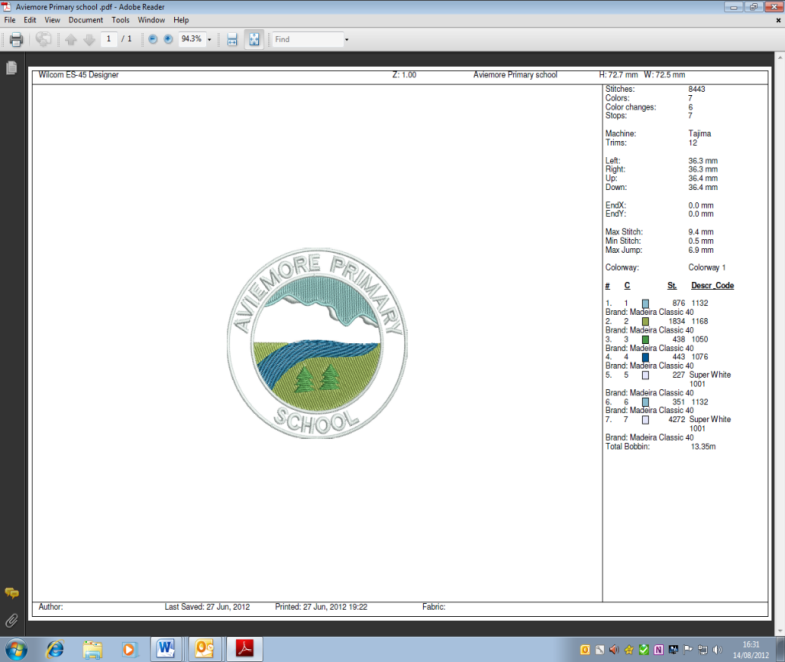 Vision:  Always learning, Always growing, Always positiveHappy New Year to all our children and families.  We hope you enjoyed the festive break and are looking forward to the new term.StaffingWe welcome back Mrs Jess Creber and Mrs Gael Tannock-Josey to the staff team.  Mr Alan McLean retired at the end of last term and Mrs Kirsty Dudgeon has taken over the P7 class until the post is advertised.Topics for Term 3P1	Scotland			P4	The Jacobites	P1/2	Scotland			P4/5	The JacobitesP2	Scotland			P5/6	ScotlandP2/3	Scotland			P6	Scotland - Myths and LegendsP3	Scotland			P7	The Jacobites	PR1	ScotlandFor more details please see your child’s Termly Planner which also has other dates for your diary on the school website   - www.aviemoreprimary.co.uk  Enrolment for Primary 1 2020 / 2021Enrolment week for children due to start school in August 2020 (if they are 5 before 28th February 2021) takes place from Monday 27th January to Friday 31st January 2020.  The enrolment is online, please follow the below link 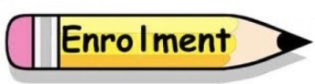 https://www.highland.gov.uk/info/878/schools/11/school_enrolment        Parent CouncilThe next parent council meeting will take place on Wednesday 15 January in the school staff room, 6-7pm. Agenda:Head Teacher's reportTreasurer's reportChristmas fundraising update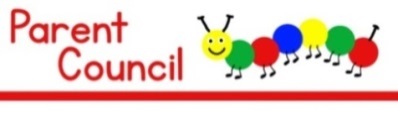 ASN cutsParty box updateCrisp packet recyclingValentine's disco School uniform exchangefuture fundraising ideasWe will all meet at the school office at 6pm and walk in together.  Childcare will be available.  Everyone welcome!The Valentines Discos are on Friday 7th FebruaryCommunicationA reminder that we operate an open door policy and welcome the opportunity to involve parents/carers in their child’s learning at all times.  As well as an annual report in June, an interim report in February and Parents Evening in November we encourage parents/carers to share their child’s learning at our open events each term. This is an opportunity to see progress in their Learning Profile Folder.  At other times of the year if you wish to get in touch with us please telephone or email the school office to arrange an appointment with the appropriate member of staff.  If you would like to volunteer or be involved in school life in any other way please get in touch.Tel:   01479 813120     Email:  aviemore.primary@highland.gov.uk  House TreatsThanks to the Activity Centre at MacDonald resort for hosting our House treat for Capercaillie at the end of last term.ClothingAs weather will become very wintry please keep an eye on the forecast and ensure your child is dressed suitably for the conditions.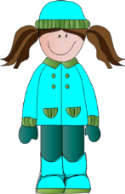 Children should come to school in sensible shoes or trainers for outdoor use and safe, clean shoes for indoor use. Snow boots/wellingtons are encouraged for winter weather. Children are encouraged to wear velcro or zip fastening shoes until they can tie their own laces.Children must wear shoes in the school building at all times. If shoes are being removed for P.E they should be stored in a way that will enable children to access them in case of a fire alarm!  We are noticing that some children are coming to school without indoor shoes and would appreciate your support with this.Travelling to school during adverse weather – guidelines for parents/carersIt is the responsibility of parents/carers to decide if you and your child should attempt to travel to school, by transport or on foot, in adverse weather conditions. The Council encourages regular attendance at school but in severe weather conditions the safety of children is more important.  The school/nursery has established a system of communication:-A telephone service will provide parents/carers with up-to-date information. Please call 0800 564 2272 to access your schools’ information using the unique pin number  which is 041460.  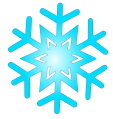 School/Nursery - Twitter/Facebook Text Messaging Service (only used if school closes after 8.30am).  The message will be short as there is only a limited number of characters.MFR radio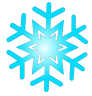 In addition to this you can also view: The Highland Council Website, Facebook and TwitterThe Council’s website http://www.highland.gov.uk/schoolclosures will be updated with information for individual schoolsDates for your DiaryEvents this TermFeb7th      Interim Reports issued to parents/carers         Parent Council Valentine Disco13th    NSPCC talks to all classes17th & 18th    Holiday19th    Inset Day – school closed to pupils25th    Rotary Quiz P7 Mar5th      World Book Day9th – 13th     B & S Music Festival13th     Sport Relief 16th     Parent Open Event – am          Parent Information Session (Positive Relationships)– pm18th     McRobert Cup – cross country comp19th    Scottish Opera  P5-720th     Lots of Socks Day26th     House TreatsTerm Dates/HolidaysFri	27th March 2020			Tues	14th April 2020Thurs	2nd July 2020				Tues 	18th August 2020Other closuresMon & Tues	17th & 18th February 2020		HolidayWed 		19th February 2020			Inservice dayFri 		8th May 2020				Holiday (please note change of date)Mon 		1st June 2020				Inservice dayMiss E MacCallum10th January 2020